CHANT D’ENTREE: l’ESPRIT SAINT NOUS EST DONNEL´Esprit Saint qui nous est donné
Fait de nous tous des Fils de Dieu
Appelés à la liberté,
Glorifions Dieu par notre vie !Nés de l´amour de notre Dieu,
Fils de lumière, sel de la terre,
Ferments d´amour au cœur du monde
Par la puissance de l´Esprit.À son image, il nous a faits
Pour nous aimer comme il nous aime,
Sa ressemblance reste gravée
Au fond des cœurs de ceux qui l´aiment.Tous ceux qu´anime l´Esprit Saint
Sont délivrés de toute peur
Et désormais fils adoptifs,
Ils sont devenus fils du Père.Première lecture : lecture du livre du prophète Isaïe (40, 1-5.9-11)« La gloire du Seigneur se révèlera et tout être de chair verra »psaume : 103        Béni le Seigneur ô mon âme ;                                               Seigneur mon Dieu tu es si grand ! Revêtu de magnificence,
tu as pour manteau la lumière !
Comme une tenture, tu déploies les cieux,
tu élèves dans leurs eaux tes demeures.Des nuées, tu te fais un char,
tu t’avances sur les ailes du vent ;
tu prends les vents pour messagers,
pour serviteurs, les flammes des éclairs.Quelle profusion dans tes œuvres, Seigneur !
Tout cela, ta sagesse l’a fait ;
 la terre s’emplit de tes biens.
Voici l’immensité de la mer,
son grouillement innombrable d’animaux grands et petits.Tous, ils comptent sur toi
pour recevoir leur nourriture au temps voulu.
Tu donnes : eux, ils ramassent ;
tu ouvres la main : ils sont comblés.Tu caches ton visage : ils s’épouvantent ;
tu reprends leur souffle, ils expirent
et retournent à leur poussière.
Tu envoies ton souffle : ils sont créés ;
tu renouvelles la face de la terre.Deuxième lecture : Lecture de la lettre de saint Paul apôtre à Tite (2, 11-14 ; 3, 4-7)« Par le bain du baptême, Dieu nous a fait renaître et nous a renouvelés dans l’Esprit Saint. »EVANGILE : Alléluia, alléluia ! « Voici venir un plus fort que moi, proclame Jean Baptiste ; c’est lui qui vous baptisera dans l’Esprit Saint et le feu !» Alléluia !Evangile de Jésus-Christ selon St Luc (3, 15-16.21-22)« Comme Jésus priait, après avoir été baptisé, le ciel s’ouvrit ! »En ce temps-là,  le peuple venu auprès de Jean le Baptiste était en attente, et tous se demandaient en eux-mêmes si Jean n’était pas le Christ.  Jean s’adressa alors à tous : « Moi, je vous baptise avec de l’eau ; mais il vient, celui qui est plus fort que moi. Je ne suis pas digne de dénouer la courroie de ses sandales. Lui vous baptisera dans l’Esprit Saint et le feu. »  Comme tout le peuple se faisait baptiser et qu’après avoir été baptisé lui aussi, Jésus priait, le ciel s’ouvrit.  L’Esprit Saint, sous une apparence corporelle, comme une colombe, descendit sur Jésus, et il y eut une voix venant du ciel :
« Toi, tu es mon Fils bien-aimé ; en toi, je trouve ma joie. »priere universelle: Notre Père, notre Père,                                                                nous te supplions humblement ! communion : notre dieu s’EST FAIT HOMMENotre Dieu s'est fait homme pour que l'homme soit Dieu,
mystère inépuisable, fontaine du salut.
Quand Dieu dresse la table, il convie ses amis
pour que sa vie divine soit aussi notre vie !Le Seigneur nous convoque par le feu de l'Esprit
au banquet de ses noces célébrées dans la joie.
Nous sommes son Église, l'Épouse qu'il choisit
pour vivre son alliance et partager sa vie.Merveille des merveilles, miracle de ce jour !
Pour nous Dieu s'abandonne en cette Eucharistie.
Chassons toute indolence, le Christ est parmi nous,
accueillons sa présence et offrons-nous à lui.Dieu se fait nourriture pour demeurer en nous,
il se fait vulnérable et nous attire à lui.
Mystère d'indigence, d'un Dieu qui s'humilie
pour que sa créature soit transformée en lui.CHANT d’ENVOI : qu’EXULTE TOUT L’UNIVERSQu´exulte tout l´univers, que soit chantée en tous lieuxLa puissance de Dieu.Dans une même allégresse, terre et cieux dansent de joie,Chantent alléluia !Vous étiez dans la nuit, maintenant jubilez Dieu vous donne la vie, par amour il s´est incarné. 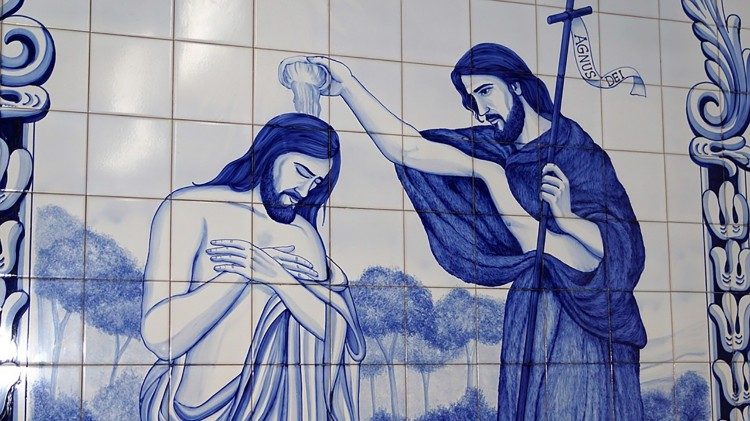 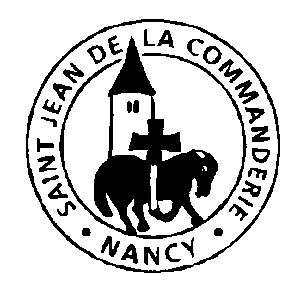 Dimanche 9  janvier 2022Baptême du SeigneurÉglise Saint-Léon IXPar amour des pécheurs la lumière est venue, Elle a changé les cœurs de tous ceux qui l´ont reconnue